P.G.Zuidwesthoek te Sluis e.o.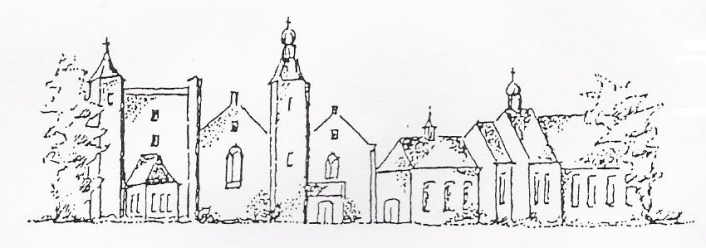 Zondag 14 juni 2020SluisThema: Dit ga je doenVoorganger: mw E. Reijnhoudt Organist: Ambtsdrager: dhr. R. GoosenLector: dhr J.DeesDe collecte tijdens de dienst is in één rondgang voor kerkrentmeesters en diaconie. De uitgangscollecte is bestemd voor PKN,Nederlandse Dorpskerken.De bloemen uit deze dienst gaan met een groet van de gemeente naar mw Hoste- Dierkx,dhr C.Z. van ’t Hoff, mw Van Oorschot-Haak INTREDE Woord van welkomAan de Paaskaars worden de tafelkaarsenontstoken.o.: We ontsteken de tafelkaarsen.      Eén kaars voor Israël      en één kaars voor de gemeente.     Wij beiden      - onlosmakelijk met elkaar verbonden -      mogen ons gedragen weten      naar het licht van de nieuwe morgen.a.: Orgelspel LIED 970: 1Vlammen zijn er vele, één is het licht,licht van Jezus Christus,vlammen zijn er vele, één is het licht, wij zijn één in Christus.Muzikaal moment van inkeerWe luisteren naar LIED 681Veni scante Spiritus, tui amoris ignem accende.Veni scante Spiritus,  veni scante Spiritus.(vertaling: Kom, heilige Geest,	      ontsteek  het vuur van uw liefde.)BEMOEDIGING en GROETAllen gaan zittenInleiding op het thema en weer samen vierenGEDICHT “Leven met beperkingen”Orgelspel LIED 675Geest van hierboven, leer ons geloven,
hopen, liefhebben door uw kracht!
Hemelse Vrede, deel U nu mede
aan een wereld die U verwacht!
Wij mogen zingen van grote dingen,
als wij ontvangen al ons verlangen
met Christus opgestaan. Halleluja
Eeuwigheidsleven zal Hij ons geven,
als wij herboren Hem toebehoren,
die ons is voorgegaan. Halleluja!
Wat kon ons schaden, wat van U scheiden
liefde die ons hebt liefgehad
Niets is ten kwade, wat wij ook lijden
Gij houdt ons bij de hand gevat.Gij hebt de zege voor ons verkregen,Gij zult op aarde de macht aanvaardenen onze koning zijn. Halleluja!Gij, onze Here, doet triomferendie naar U heten en in U weten,dat wij Gods kinderen zijn. Halleluja!GEBED voor de bijbel open gaatSCHRIFTLEZINGEN O.T. Jesaja 12: 1-6    1  Op die dag zul je zeggen: ‘Ik zal u loven, HEER. U bent woedend op mij geweest, maar uw toorn is geweken, u troost mij.2  God, hij is mijn redder. Ik heb een vast vertrouwen, ik wankel niet, want de HEER is mijn sterkte, hij is mijn beschermer, hij heeft mij redding gebracht.’3  Vol vreugde zullen jullie water putten uit de bron van de redding.4  Op die dag zullen jullie zeggen: ‘Loof de HEER, roep zijn naam uit. Maak alle volken zijn daden bekend, verkondig zijn verheven naam. 5  Zing een lied voor de HEER: wonderbaarlijk zijn zijn daden. Laat heel de aarde dit weten.6  Jubel en juich, inwoners van Sion, want groot is de Heilige van Israël, die in jullie midden woont.’N.T. Mattheus 9: 35 – 10:1535  Jezus trok rond langs alle steden en dorpen, hij gaf er onderricht in de synagogen, verkondigde het goede nieuws over het koninkrijk en genas iedere ziekte en elke kwaal.36  Toen hij de mensenmenigte zag, voelde hij medelijden met hen, omdat ze er uitgeput en hulpeloos uitzagen, als schapen zonder herder.37  Hij zei tegen zijn leerlingen: ‘De oogst is groot, maar er zijn weinig arbeiders.38  Vraag dus de eigenaar van de oogst of hij arbeiders wil sturen om de oogst binnen te halen.’1  Daarop riep hij zijn twaalf leerlingen bij zich en gaf hun de macht om onreine geesten uit te drijven en iedere ziekte en elke kwaal te genezen.2  Dit zijn de namen van de twaalf apostelen: als eerste Simon, die Petrus genoemd wordt, en zijn broer Andreas, Jakobus, de zoon van Zebedeüs, en zijn broer Johannes,3  Filippus en Bartolomeüs, Tomas en de tollenaar Matteüs, Jakobus, de zoon van Alfeüs, en Taddeüs,4  en ten slotte Simon Kananeüs en Judas Iskariot, die hem zou uitleveren.5  Deze twaalf zond Jezus uit, en hij gaf hun de volgende instructies: ‘Sla niet de weg naar de heidenen in en bezoek geen Samaritaanse stad.6  Ga liever op zoek naar de verloren schapen van het volk van Israël.7  Ga op weg en verkondig: “Het koninkrijk van de hemel is nabij.”8  Genees zieken, wek doden op, maak mensen die aan huidvraat lijden rein en drijf demonen uit. Om niet hebben jullie ontvangen, om niet moeten jullie geven!9  Neem in je beurs geen gouden, zilveren of koperen munten mee,10  schaf je voor onderweg geen reistas aan, geen extra kleren, geen sandalen en geen stok, want een arbeider is het waard dat er in zijn onderhoud wordt voorzien.11  In elke stad en in elk dorp waar je komt, moet je uitzoeken wie het waard is je te ontvangen; blijf daar dan tot je weer verder gaat.12  Groet de bewoners van het huis dat je binnengaat.13  Laat jullie vrede over dat huis komen als het dat waard is, maar als het dat niet waard is, laat dan die vrede naar je terugkeren.14  En als ze je niet willen ontvangen noch naar je woorden willen luisteren, verlaat dan dat huis of die stad en schud het stof van je voeten.15  Ik verzeker jullie: de dag van het oordeel zal voor het land van Sodom en Gomorra draaglijker zijn dan voor die stad.l. Tot zover de Schriftlezing.    Zalig zijn zij     die het woord van God horen     het in hun hart bewaren     en eruit leven.a. AmenWe luisteren naar: LIED 1005- Zoekend naar licht  (You Tube, projectkoor St. Jacobskerk Vlissingen)Zoekend naar licht hier in het duister,
zoeken wij U, waarheid en kracht.
Maak ons uw volk, heilig, vol luister,
schijn in de donkere nacht.   refrein:        Christus, ons licht,
     schijn door ons heen, schijn door het duister.
     Christus, ons licht,
     schijn ook vandaag, hier in uw huis.2.Zoekend naar rust zijn wij vol zorgen,
zoekend naar hoop, troost in uw woord.
Spreek door ons heen tot de verdrukten,
zo wordt uw stem gehoord.  refrein: 3.Zoekend naar brood lijden zij honger,zoekend naar water lijden zij dorst.Maak ons uw brood, breek voor ons allen,U bent de vredevorst.refrein: 4.Zoekend naar troost zijn velen dakloos,
zoekend naar warmte zijn velen koud.
Maak ons een huis van levende stenen,
schuilplaats door U gebouwd.refrein: 5.Met zoveel gaven aan ons gegeven,
voor zoveel leed, zoveel gemis.
Maak ons uw dienaars, leer ons te delen,
totdat uw rijk hier is.
refrein: OVERDENKING ORGELSPEL een medley van bekende liederen ( bijv. uit verschillende bundels)DIENST van GAVEN en GEBEDENGEBEDENToelichting uitgangscollecte INZAMELING VAN DE GAVE bij de uitgang.ORGELSPEL Lied 4161.Ga met God en Hij zal met je zijn,
jou nabij op al je wegen
met Zijn raad en troost en zegen.
Ga met God en Hij zal met je zijn.

2.Ga met God en Hij zal met je zijn: bij gevaar, in bange tijden,
over jou Zijn vleugels spreiden.
Ga met God en Hij zal met je zijn.3.Ga met God en Hij zal met je zijn:in zijn liefde je bewaren,in de dood je leven sparen.Ga met God en Hij zal met je zijn.
4.Ga met God en Hij zal met je zijn, 
tot wij weer elkaar ontmoeten,
in Zijn naam elkaar begroeten.
Ga met God en Hij zal met je zijnZEGEN Leven met beperkingenWe leven in een tijd dat ons allerlei beperkingen    worden opgelegd.Het is de Minister-President die ons dit zegt.Hopelijk is dit niet voor lange tijdWant je wilt je genegenheid aan de ander zo graag kwijt.Een knuffel, een aai of een hand op je schouderDat mis je vooral als je bent al wat ouder.De spontaniteit wordt afgeremdDat zijn we helemaal niet gewend.Maar bedenk dan, er zijn nog zoveel zegeningenWant er kunnen nog best een heleboel dingen.We mogen nog fietsen in de nu mooie natuurJe hoort dan de vogels die zingen vol vuur.We kunnen nog wandelen en genieten van de stilteOf voelen we het soms meer als een kilte?We kunnen boodschappen doen en met iemand een praatje makenZodat we niet helemaal zonder contacten raken.Als op zondagmorgen de klokken slaanDan weet je het is tijd om hierbij stil te staan.Via internet of TV luister je dan en zing en bid je mee.Zo is er toch een verbondenheid en één zijn met GodEn horen van Zijn Liefde en Zijn Gebod. Dat is: heb uw naaste lief, al is het op afstandApp, mail of neem de telefoon bij de hand.Stuur een kaartje met een gedicht of een groetZo voelt het toch alsof je die mensen ontmoet.Vooral aan hen die aan huis gebonden zijnIs zo’n klein gebaar heel fijn.We mogen nu al iets meer, het gewone leven komt langzaam op gangMaar het is niet meer als voorheenWe moeten afstand blijven houden en dat duurt    wel erg lang.AGENDA 21 juni 2020: 10.00 uur dienst in Sluis. Voorganger ds. G.van ‘t SlotZie ook: www.pknzuidwesthoek.nl